KLASA: 003-06/21-01/URBROJ:2182/1-12/2-8-21-06-1Šibenik,    6. prosinca 2021.   PREDMET: Poziv Pozivate se dana  15.  prosinca  2021.  god. ( srijeda )   u  13. 30. sati  na  petu sjednicu Školskog odbora Medicinske  škole koja će se održati u prostorijama Škole, Ante Šupuka 29, u školskoj  čitaonici uz poštivanje epidemioloških mjera.  DNEVNI RED:	Suglasnosti za zasnivanje radnog odnosa RaznoPredsjednica Školskog odbora: Vanja Letica, dr. med. MEDICINSKA   ŠKOLAŠIBENIK 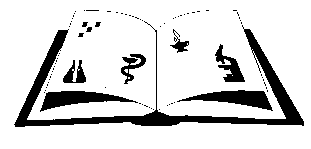 Matični broj: 3875865                      OIB: 42369583179Ante Šupuka bb (p.p. 75), 22000 Šibenik  Centrala: 022/331-253; 312-550 Fax: 022/331-024ŠIFRA ŠKOLE U MINISTARSTVU: 15-081-504e-mail: ured@ss-medicinska-si.skole.hr web: www.ss-medicinska-si.skole.hr